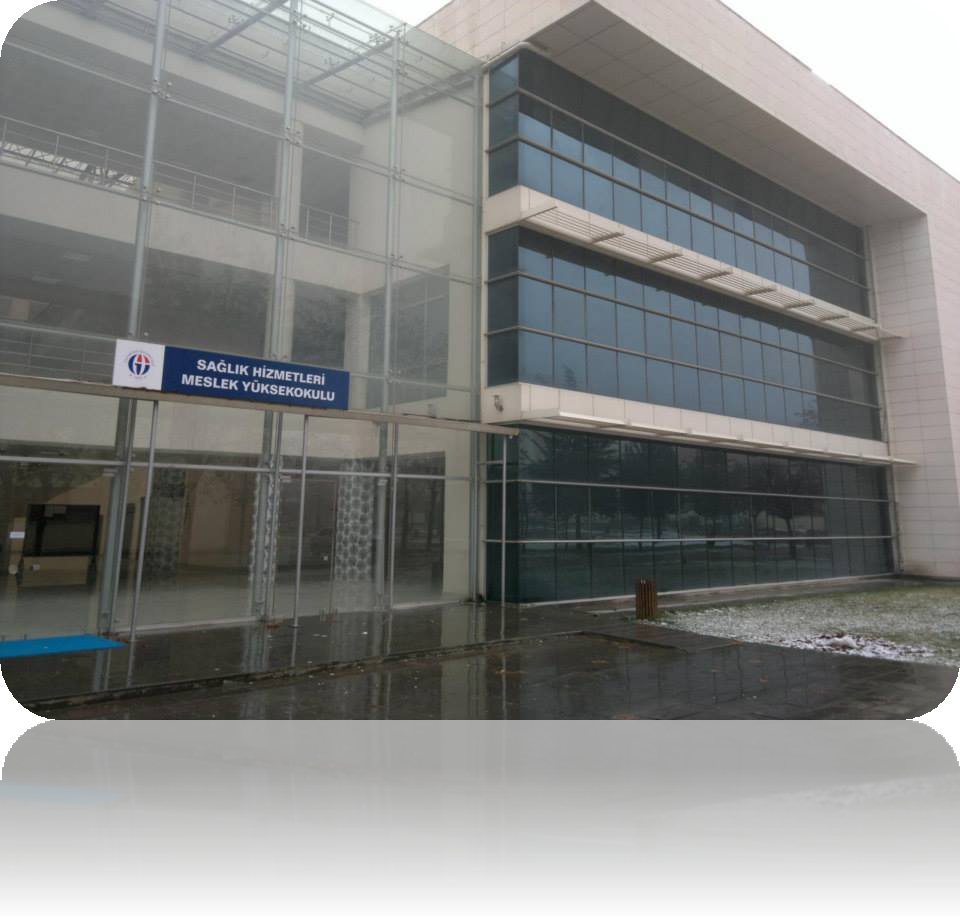 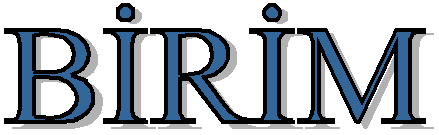 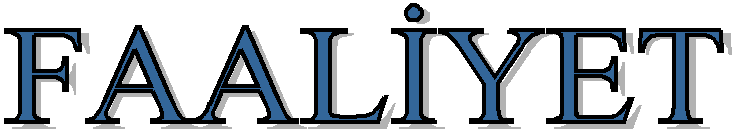 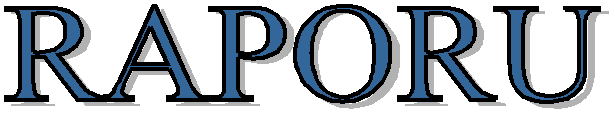 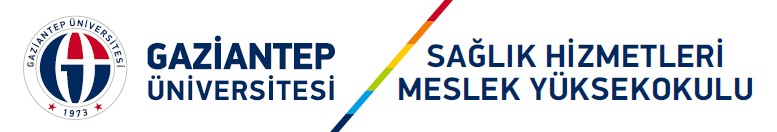 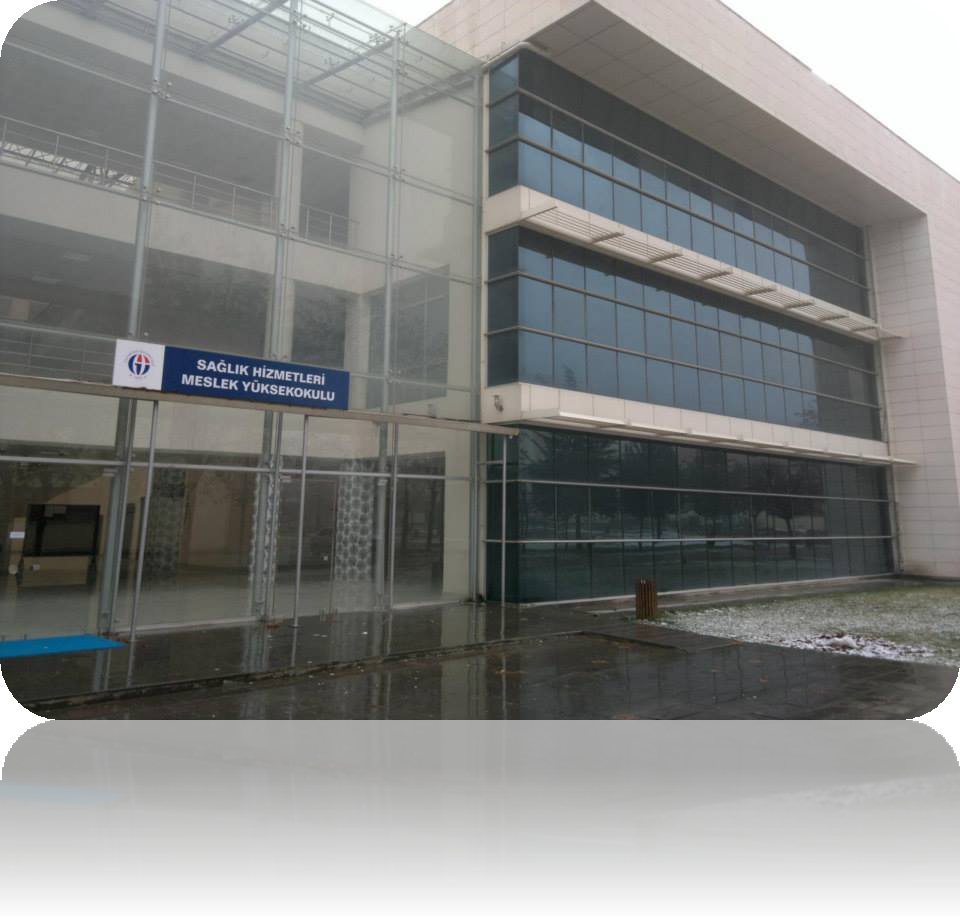 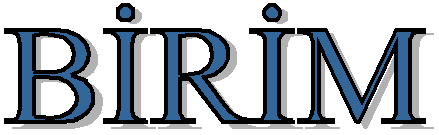 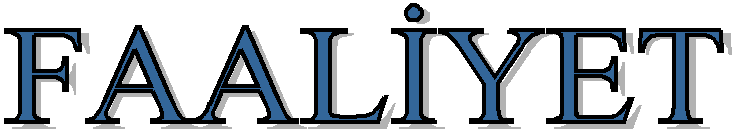 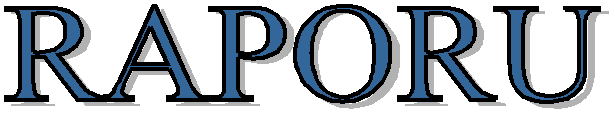 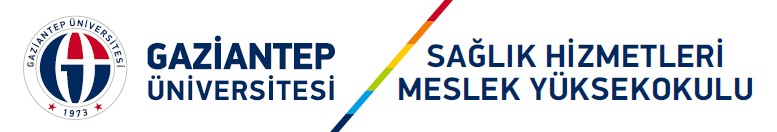 GAZİANTEP 2023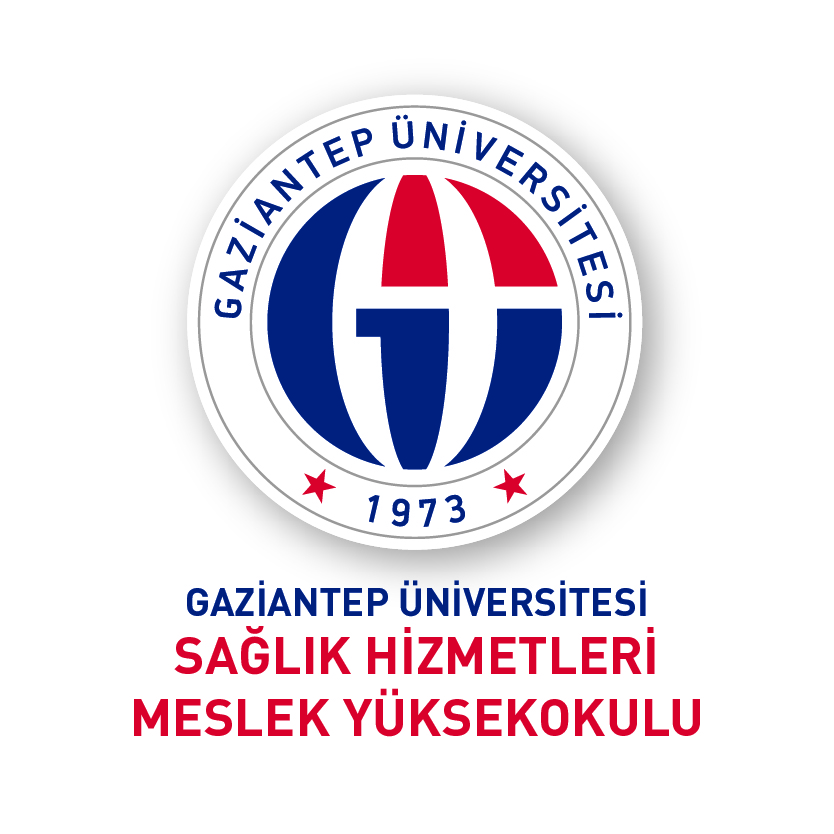 SAĞLIK HİZMETLERİ MESLEKYÜKSEKOKULUAdres:GaziantepÜniversitesi,SağlıkHizmetleriMeslekYüksekokulu, Tıp FakültesiTemelTıpBilimleriBinası Arkası,ÜniversiteBulvarı KilisYolu Üzeri 27310Şehitkamil/ GAZİANTEPTelefon:0342317 2188Belgeç: 0342 360 44 23E-Posta: gshmyo@gantep.edu.trElektronik Ağ: www.gantep.edu.trhttp://shmyo.gantep.edu.tr/index.phpSUNUŞ	5I- GENEL BİLGİLER	6A.	Misyon ve Vizyon	6Misyon:	6Vizyon:	6B.	Yetki, Görevve Sorumluluklar	6C.	İdareye İlişkin Bilgiler	61-	Yüksekokul Akademik Teşkilatı ve Görevleri:	72-	Yüksekokul  İdari Teşkilatı ve Görevleri:	71-Fiziksel Yapı	81.1. Eğitim Alanları, Dersliklerve Ofisler	81.2- Sosyal Alanlar;	92- Teşkilat Yapısı:	103- Bilgive TeknolojikKaynaklar	113.1- Yazılım ve Bilgisayarlar	113.2- Kütüphane Kaynakları	113.3- DiğerBilgiveTeknolojikKaynaklar	114-	İnsan Kaynakları:	……124.1- Akademik Personel:	124.1.2- Yabancı Uyruklu Akademik Personel:	124.2 - İdari Personel:	125- Sunulan Hizmetler:	135.1.Eğitim Hizmetleri:	135.2. İdari Hizmetler:	146- Yönetim ve İç Kontrol Sistemi	14D- Diğer Hususlar:	14II- AMAÇ ve HEDEFLER	14A. Birim Amaç ve Hedefleri	14B. Temel Politikalarve Öncelikler	15III- FAALİYETLERE İLİŞKİN BİLGİ VE DEĞERLENDİRMELER	16A- MaliBilgiler	171- Bütçe Uygulama Sonuçları:	172- MaliDenetimSonuçları	173- Diğer Hususlar	17B- PerformansBilgileri	171- Faaliyet ve ProjeBilgileri	182- PerformansSonuçları Tablosu	.183- PerformansBilgiSistemininDeğerlendirilmesi	……204- DiğerHususlar	20IV- KURUMSALKABİLİYETve KAPASİTENİN DEĞERLENDİRİLMESİ	20A- Üstünlükler	20B- Zayıflıklar	20C- Değerlendirme;	20V- ÖNERİ VE TEDBİRLER	21İÇ KONTROL GÜVENCE BEYANI	21SUNUŞ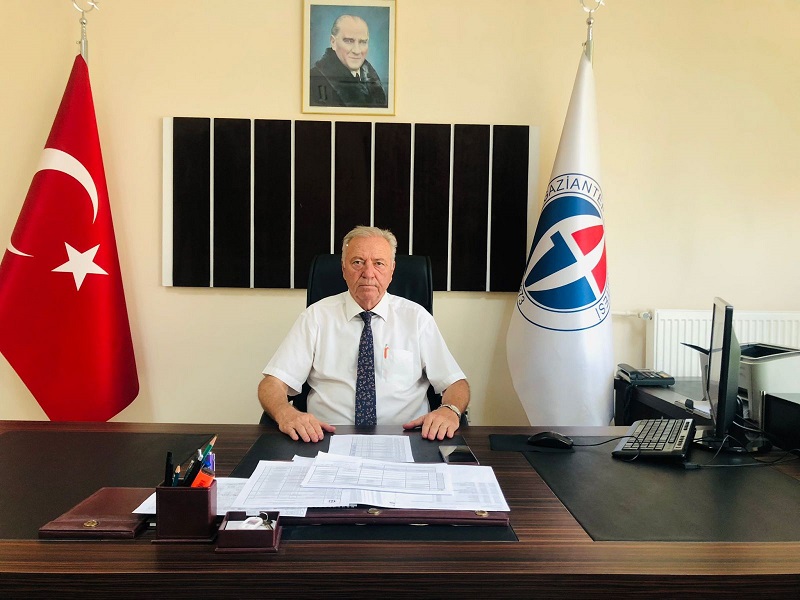 Sağlık Hizmetleri Meslek Yüksekokulumuzun 2023 Yılı Birim Faaliyet Raporunda; okulun misyon, vizyon, yetki, görev ve sorumlulukları sıralandıktan sonra, fiziksel yapı,eğitim araç-gereç ve malzemeleri hakkında gerekli bilgiler verilmiş;daha sonra örgüt yapısı, eğitim ve öğretim durumu, öğretim elemanları, idari personel ile ilgili durum özetlenmiştir.Okulumuzun sunduğu hizmetler, amaç ve hedefler ile ilgili temel politika ve öncelikler, teknik ve mali durum ile ilgili rakamlara yer verilmiştir.Yüksekokulumuz öğretim elemanlarının bilimsel performansları ile ilgili birimimizin kurumsal kabiliyet ve kapasitelerinin değerlendirmeleri ile ilgili görüş ve düşünceler sıralanmıştır.Son olarak okulumuzun gelişip büyümesi için, öneri ve istekler belirlenerek Ek’li faaliyet raporu tamamlanmıştır.Prof. Dr. Erdem GÜMÜŞBURUNYüksekokul MüdürüI- GENEL BİLGİLERMisyon ve VizyonMisyon:Sağlık Hizmetleri Meslek Yüksekokulu olarak Misyonumuz;Sağlık alanında yeterli ve gerekli bilgilerle donanmış, teorik bilgileri uygulayabilme yeteneği ve becerisine sahip, en iyi hizmetin gerçekleştirilebilmesi amacıyla hareket edebilen, dinamik, ileri görüşlü, iletişim kurma ve sürdürme becerileri yüksek, analitik yönü kuvvetli, takım çalışmasına yatkın, mesleğin gerektirdiği evrensel ve etik değerleri özümsemiş, değişime açık, ara eleman değil, aranan eleman yetiştirmektir.Vizyon:Sağlık Hizmetleri Meslek Yüksekokulu olarakVizyonumuz;Aklın ve bilimin önemine inanmış, evrensel değerlere saygılı, özgür, adil, şeffaf, akademik ve etik değerlere sahip, mükemmeliyetçi, takım çalışması odaklı, sosyal sorumluluğunun bilincinde, hizmet verdiği sektörde güven telkin eden saygın elemanlar yetiştiren ve sağlık sektöründe ara eleman değil aranan elaman yetiştirmede öncelikli olarak tercih edilen Meslek Yüksekokulu olmak;İleri eğitim teknikleri kullanarak ulusal ve uluslararası düzeyde rekabet edebilecek eğitim standartlarına ulaşmak ve kendi alanlarında ulusal ve uluslararası düzeyde bilgi seviyesine ulaşmış aranan eleman yetiştirmek gibi bir vizyonu ve mesleki amaçları gerçekleştirmek için benimsediği değerler ve ilkeler doğrultusunda eğitim ve öğretim faaliyetlerini sürdürmektir.Yetki, Görev ve SorumluluklarYükseköğretim Kurulu Başkanlığının 05.12.1989 tarih ve 29119 sayılı kararlarıyla açılan Sağlık Hizmetleri  Meslek Yüksekokulu,  Üniversitemiz  Rektörlüğü bünyesinde,  2547 sayılı  Yüksek Öğretim Kanunu’nun 4. maddesinde belirtilen amaçlar  ve 5. maddesinde belirtilen ana ilkeler doğrultusunda hizmet vermek üzere faaliyet göstermektedir.Meslek Yüksekokulumuz belirli mesleklere yönelik ara insan gücü yetiştirmeyi amaçlayan dört yarıyıllık eğitim öğretim sürdüren bir yükseköğretim kurumudur.İdareye İlişkin BilgilerYüksekokul Akademik Teşkilatı ve Görevleri:Yükseköğretim Kurulu Başkanlığının 05.12.1989 tarih ve 29119 sayılıkararlarıyla açılan Sağlık Hizmetleri  Meslek Yüksekokulu,  Üniversitemiz  Rektörlüğü bünyesinde,  2547 sayılı  Yüksek Öğretim Kanunu’nun 4. maddesinde belirtilen amaçlar  ve 5. maddesinde belirtilen ana ilkeler doğrultusunda hizmet vermek üzere faaliyet göstermektedir.	Sağlık Hizmetleri Meslek Yüksekokulu; önlisans düzeyinde belirli bir mesleğe yönelik eğitim-öğretime ağırlık veren yükseköğretim kurumudur. Sağlık Hizmetleri Meslek Yüksekokulumuz her biri ayrı bir eğitim-öğretim programı yürüten bölümlerden oluşur ve kanunla kurulurlar.Meslek Yüksekokulu organları, yüksekokul müdürü, yüksekokul kurulu, yüksekokul yönetim kuruludur.Yüksekokul müdürü; üç yıl için rektör tarafından atanır. Süresi biten müdür yeniden atanabilir.Müdürün okulda görevli aylıklı öğretim elemanları arasından üç yıl için atayacağı en çok iki yardımcısı bulunur. Müdür gerekli gördüğü hallerde yardımcılarını değiştirebilir.Müdürün görevi sona erdiğinde yardımcıların görevleri de sona erer. Müdüre vekâlet etmede veya müdürlüğün boşalmasında yapılacak işlem, dekanlarda olduğu gibidir.Yüksekokul müdürü, 2547 sayılı Kanun ile dekanlara verilmiş olan görevleri yüksekokul bakımından yerine getirir. Yüksekokul kurulu; müdürün başkanlığında, müdür yardımcıları ve okuldaki bölüm başkanlarından oluşur.Yüksekokul yönetim kurulu; müdürün başkanlığında, müdür yardımcıları ile müdürün göstereceği altı aday arasından yüksekokul kurulu tarafından üç yıl için seçilecek üç öğretim üyesinden oluşur.Yüksekokul kurulu ve yüksekokul yönetim kurulu, 2547 sayılı Kanun’la fakülte kurulu ve fakülte yönetim kuruluna verilmiş görevleri yüksekokul bakımından yerine getirirler.Bölümler; yüksekokulların amaç, kapsam ve nitelik yönünden bir bütün oluşturan ve önlisans düzeyini içeren en az bir eğitim-öğretim, bilim ve sanat dallarında araştırma ve uygulama yapan birimlerdir. Yükseköğretim kurumları içinde bölüm açılmasına, birleştirilmesine veya kapatılmasına doğrudan veya üniversitelerden gelecek önerilere göre Yükseköğretim Kurulu karar verir. Bölümler, birbirini tamamlayan veya birbirine yakın anabilim veya ana sanat dallarından oluşur. Bölüm başkanı; o bölümün aylıklı profesörleri, bulunmadığı takdirde doçentleri, doçent de bulunmadığı takdirde doktor öğretim üyeleri  arasından müdürün önerisi üzerine rektörce atanır. Bölüm başkanı, bölümündeki öğretim üyelerinden iki kişiyi üç yıl için başkan yardımcısı olarak atayabilir. Bölüm başkanı gerekli gördüğünde yardımcılarını değiştirebilir. Bölüm başkanının görevi sona erdiğinde yardımcılarının görevleri de sona erer. Bölüm başkanı, bölümün her düzeydeki eğitim-öğretim ve araştırmalarından ve bölümle ilgili her türlü faaliyetin düzenli ve verimli olarak yürütülmesinden, kaynakların etkili bir biçimde kullanılmasını sağlamaktan sorumludur. Bölüm başkanı yüksekokul kuruluna katılır ve bölümü temsil eder. Bölümde görevli öğretim elemanlarının görevlerini yapmaları bölüm başkanı tarafından izlenir ve denetlenir. Bölüm başkanı, her öğretim yılı sonunda bölümün geçmiş yıldaki eğitim-öğretim ve araştırma faaliyeti ile gelecek yıldaki çalışma planını açıklayan raporu bağlı bulunduğu rektör, dekan veya yüksekokul müdürüne sunar. 	Bölüm Kurulu; bölüm başkanının başkanlığında, varsa yardımcıları, o bölümü oluşturan anabilim veya ana sanat dalları başkanlarından oluşur. Bölüm kurulu, bölüm ile bölüme bağlı anabilim veya ana sanat dallarının eğitim-öğretim uygulama ve araştırma faaliyetlerinin, programlarının, araç, gereç ve fiziksel imkânlarından en etkin biçimde yararlanmak için gerekli planların ve işbirliği esaslarının hazırlanması hususunda görüş bildirir. Bölüm kurulunun bu konularda hazırlayacağı öneriler, bölüm başkanının onayından sonra uygulanır.	Yüksekokul İdari Teşkilatı ve Görevleri:Yüksekokul İdari Teşkilatının, 2547 Sayılı Yükseköğretim Kanunu, 51. Madde’nin (b) fıkrasında aynen;“b. Her fakültede, dekana bağlı ve fakülte yönetim örgütünün başında bir fakülte sekreteri, enstitü ve yüksekokullarda ise enstitü veya yüksekokul müdürüne bağlı enstitü veya yüksekokul sekreteri bulunur. Sekretere bağlı büro ve iç hizmet görevlerini yapmak üzere gerekli görüldüğü takdirde, yeteri kadar müdür ve diğer görevliler çalıştırılır. Bunlar arasındaki iş bölümü dekanın veya müdürün onayından sonra uygulanmak üzere ilgili sekreterce yapılır.” Denilmek suretiyle yapısı ve görevleri aşağıdaki gibi belirlenmiştir.1. Yüksekokul İdari Teşkilatı; Yüksekokul Sekreteri ile sekreterlik bürosundan ve ihtiyaca göre kurulacak öğrenci işleri, personel, mali işler ve destek hizmetleri birimlerinden oluşur.2. Bir yüksekokulda, 1. fıkrada sayılan birimlerin kurulmasına, ilgili Üniversitenin önerisi üzerine Yükseköğretim Kurulunca karar verilir.3. Yüksekokul Sekreteri ile sekreterlik bürosu ve varsa bağlı birimler, yüksekokulun idari hizmetlerinin yürütülmesinden sorumludurlar. 4. Yüksekokul Sekreteri kurullarda oy hakkı olmaksızın raportörlük yapar.1-Fiziksel Yapı1.1. Eğitim Alanları, Dersliklerve Ofisler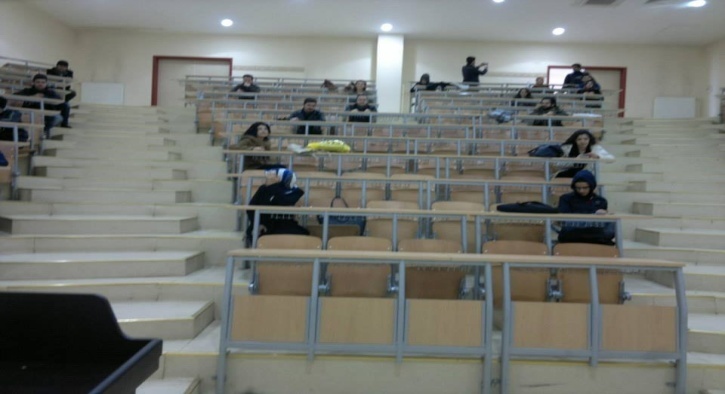 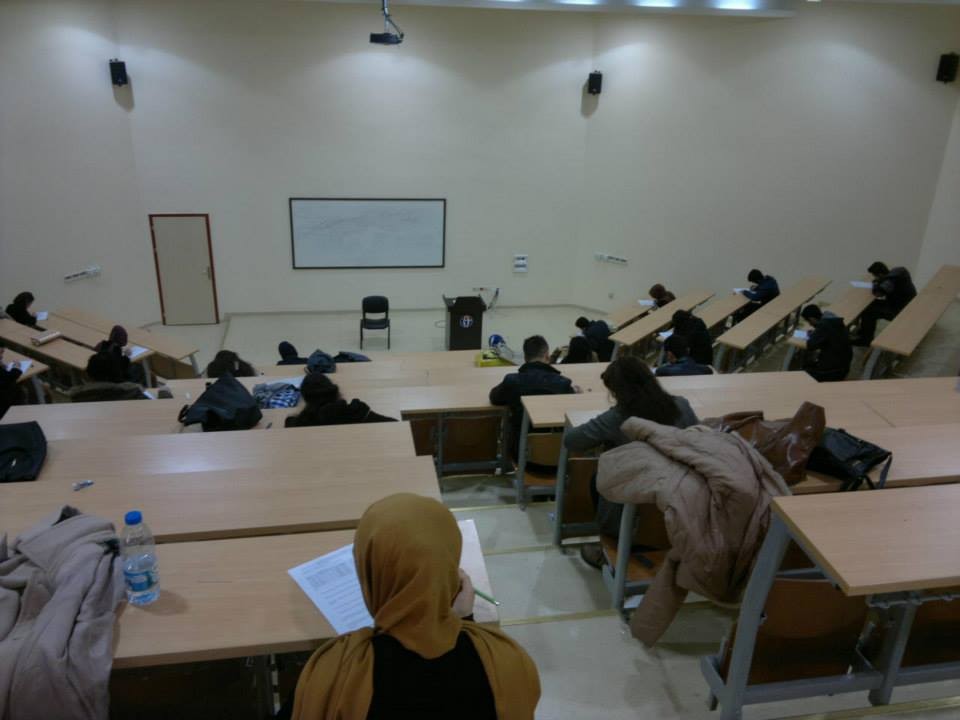 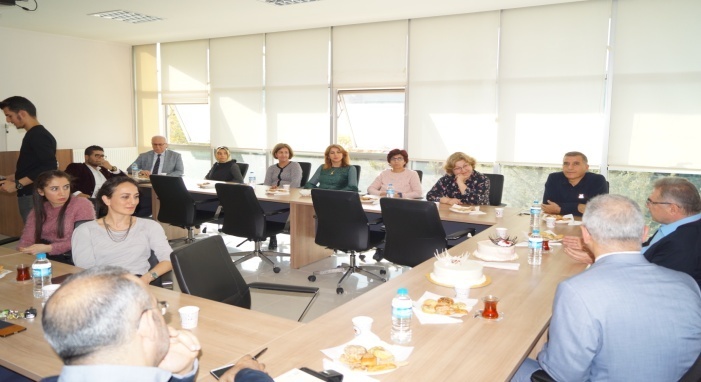 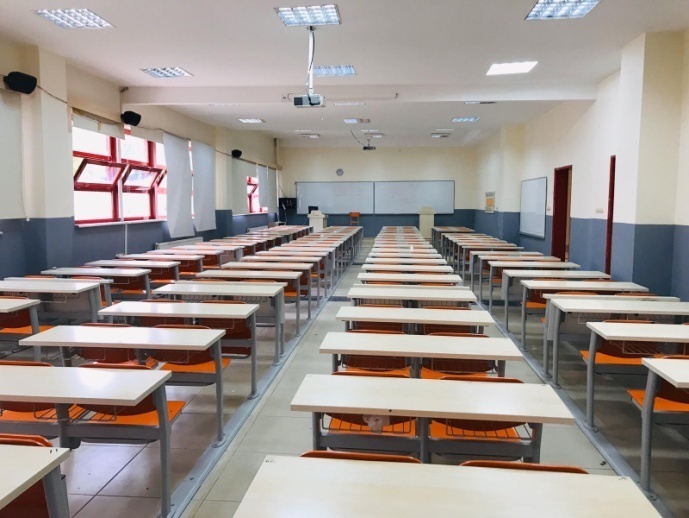 EğitimOrtamları:Yüksekokulumuz binasında 6 adet amfi, 5 adet derslik ve 3 adet uygulama laboratuarı bulunmaktadır.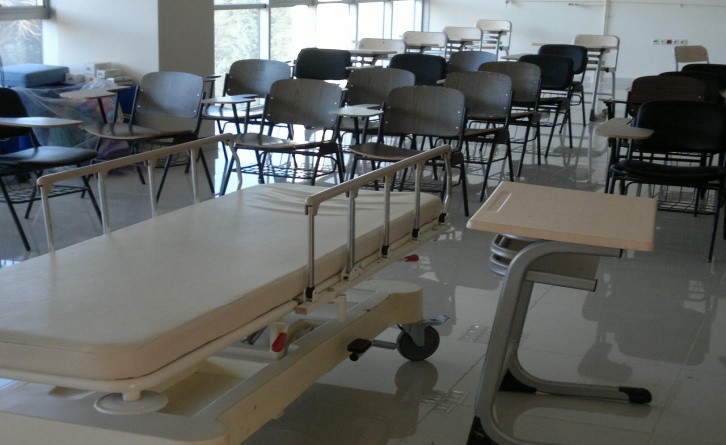 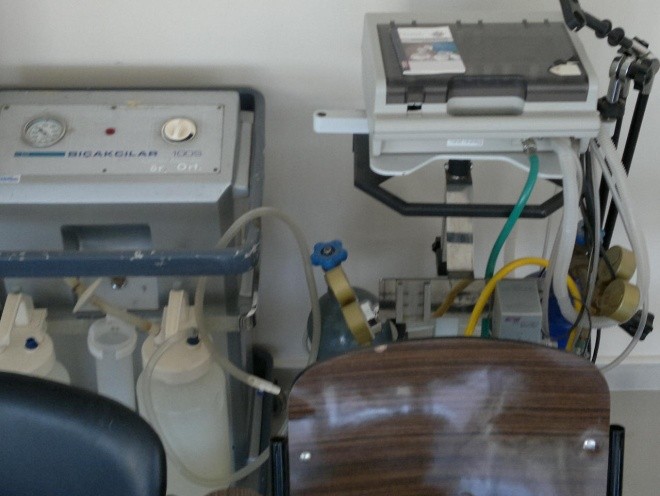 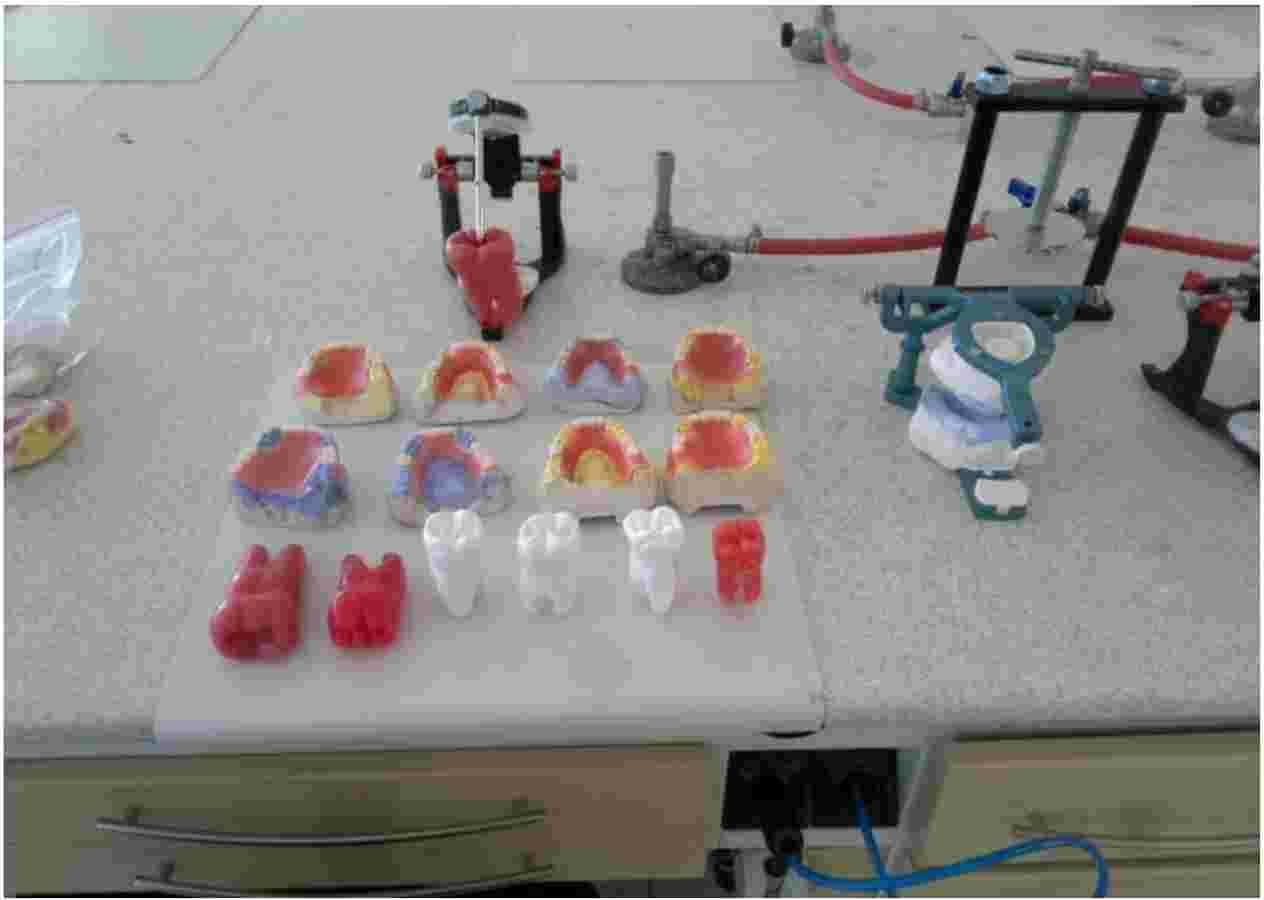 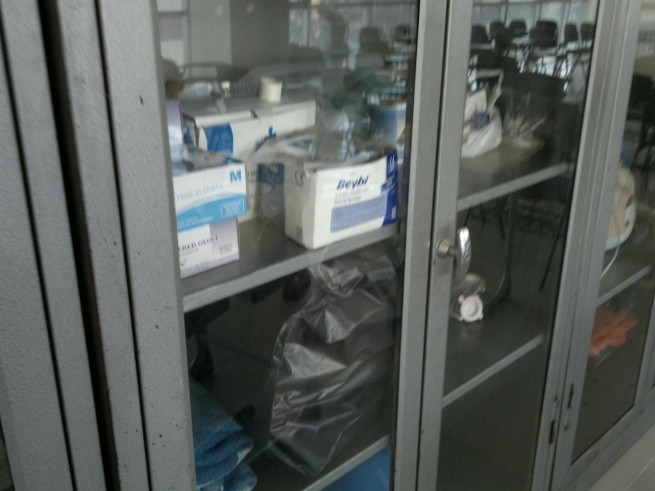 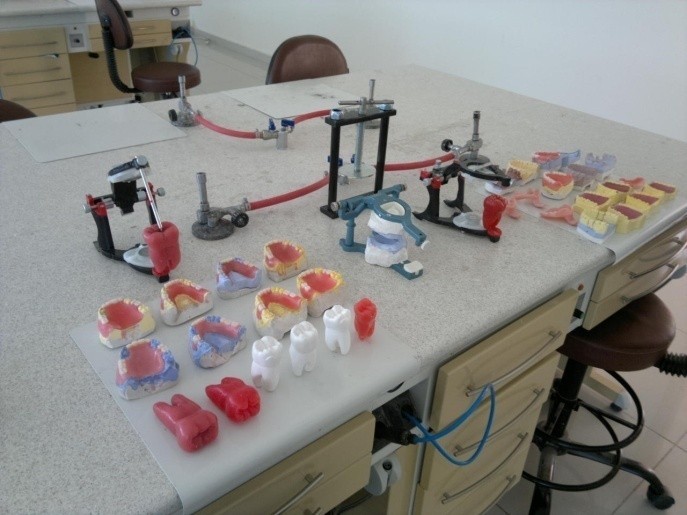 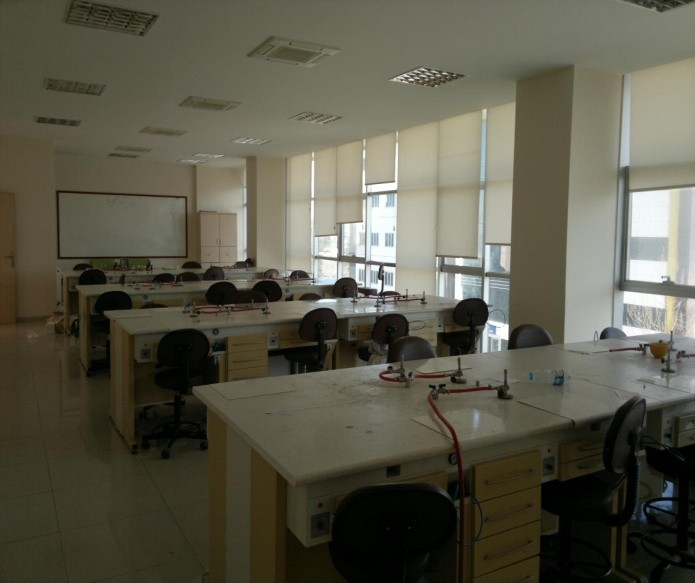 Uygulama Laboratvuarları: Fizyoterapi ve Diş Protez Laboratuarından örnek görüntüler.1.2- Sosyal Alanlar;Sağlık Hizmetleri MeslekYüksekokulumuza ait herhangi bir sosyal tesis bulunmamakta olup Üniversitemizin sosyal imkânlarından yararlanılmaktadır.2- Teşkilat Yapısı:143- Teknoloji ve Bilişim AltyapısıBirimimiz bilişim sisteminden faydalanmaktadır.Bunları;EBYS,e-bütce,e-kayıt,öğrenci web mail,akademik web mail,Internet bilgi sistemi olarak adlandırabiliriz.Internet’erişim sağlayan hızlı Yerel Ağ Bağlantısı(LAN);Kablosuz erişim noktaları ile üniversitenin her yerinden erişim sağlanmaktadır.Öğrenci ve okulumuz personeli için e-posta adreslerive web alanı bulunmaktadır.Okulumuz, Personel bilgi sistemini kullanmaktadır.3.1- Yazılım ve BilgisayarlarYüksekokulumuza ait herhangi bir özel yazılım programımız yoktur. Okulumuzun Bilgisayar dersleri Üniversitemizin Bilgi İşlem Daire Başkanlığına bağlı Bilgisayar Laboratuarlarında işlenmektedir.3.2- Kütüphane KaynaklarıYüksekokulumuz öğrencileri kütüphane hizmetini Üniversitemiz bünyesinde bulunan Kütüphane ve Dokümantasyon Daire Başkanlığına bağlı kütüphanemizden yararlanmaktadırlar.3.3- Diğer Bilgi ve Teknolojik Kaynaklar4-İnsan Kaynakları:Yüksekokulumuzda kadrosu Tıp Fakültesinde bulunan Yüksekokul Müdürü, 28 Akademik personel ile 5 İdari personel ve 4sürekli işçi olmak üzere 38 personel bulunmaktadır. Her yıl tahsis edilen kadro oranında akademik ve idari personel sayımız artmaktadır.4.1- Akademik Personel:4.1.2- Yabancı Uyruklu Akademik Personel:Yüksekokulumuzda görev yapan yabancı uyruklu akademik personelimiz bulunmamaktadır.4.1.3- Diğer Ünviversitelerde Görevlendirilen Akademik Personel: Yoktur4.4- Diğer Üniversitelerden Üniversitemizde GörevlendirilenAkademik Personel:Diğer üniversitelerden yüksekokulumuzda görevlendirilen akademik personel bulunmamaktadır.4.6- Akademik PersonelinYaş İtibariyle Dağılımı4.2 - İdari Personel:4.9- İdari PersonelinEğitim Durumu:4.10- İdari PersonelinHizmetSüreleri:4.11 - İdari PersonelinYaş İtibariyle Dağılımı:5- Sunulan Hizmetler:5.1.Eğitim Hizmetleri:5.3. İdari Hizmetler:	Yüksekokulumuz İdari Teşkilatı, 31 Temmuz 2010 tarih ve 27305 sayılı Resmi Gazete ’de yayımlanan Kamu HizmetEnvanteri ve Standartları çerçevesinde Yüksekokul Sekreterliğine bağlı Öğrenci İşleri, İdari Mali İşler ve diğer idari personel servisleri ile akademik ve idari personel ve öğrencilerimize hizmet vermektedir.6- Yönetim ve İç Kontrol Sistemi(Mali Yönetim ve Harcama Öncesi Kontrol Sistemi)	Yüksekokulumuz bütçesi HYS ve MYS sistemleri üzerinden ihtiyaçlar ölçüsünde ve harcama yetkisi dahilinde okulun gereksinim duyduğu harcama kalemleri 2008 yılında uygulamaya konulan 5018 sayılıKamu İhale Kanunu Bütçe UygulamaTalimatındaki mevzuata gore kullanılmaktadır.D- Diğer Hususlar:Yüksekokulumuz bünyesinde öğrencisi bulunan 4 Bölüm ve 8 Program bulunmaktadır.Bunun yanında Radyoterapi ve Radyoloji Programları da açık olup ancak henüz öğrenci alınmamıştır.II- AMAÇ ve HEDEFLERA. Birim Amaç ve HedefleriB. Temel Politikalar ve ÖnceliklerSağlık alanında büyük görev ifa eden hekim dışı sağlık personelini yetiştiren okulumuz, eğitim-öğretim kalitesinin yükseltilmesi ve program zenginliği yönünden desteklenmelidir. Bunun için öncelikle dersliklerle bir arada yeni bir okul binasına büyük gereksinim duyulmaktadır.Sağlık Hizmetleri Meslek Yüksekokulu olarak temel polikalarımız ve önceliklerimiz aşağıda sıralanmıştır.Kurumsal yapılanma reformunun gerçekleştirilmesi,Kalite çalışmaları çerçevesinde akademik ve idari yapılanmanın, görev ve yetki tanımlamalarının yapılarak kamu iç kontrol standartlarına uygun, denetime açık, şeffaf ve hesap verebilirlik ilkeleri doğrultusunda, standartlara uygun bir idari yapı ve yönetişim ortamının sağlanması, Çağdaş eğitim ve öğretim faaliyetlerinin yürütülmesi için gerekli atılımların yapılması,Eğitim-öğretim faaliyetleri güncelliğinin ve ilgili sektörlere uygunluğunun sürekli izlenmesi,Meslek Yüksekokulumuzun kadrolarının konusunda uzman, vizyonu olan genç, dinamik, azimli, özgüvenli ve uyumlu öğretim üye ve elemanlarından oluşturulmasının sağlanması,Uygulamalı eğitimin sağlanabilmesi için kamu ve özel sektör kurumları, öğretim elemanları, öğrenciler ve Program koordinatörleri ile uyum içinde gerekli alt yapının sağlanmasına çalışılması, Eğitim-öğretim için gerekli fiziki ve teknolojik alt yapıyı geliştirmek,Öğretim elemanlarının kendilerini geliştirmeleri için gerekli teknik, mali, idari imkânları sağlamak,Nitelikli öğrencilerin meslek yüksekokulumuzu tercih etmelerini temin etmek,Öğretim elemanlarının mesleki bilgilerini artırmak amacıyla meslek içi eğitim kurslarına, fuar organizasyonları veya bilimsel toplantılara katılımını teşvik etmek,Öğretim elemanlarının bilimsel çalışmalarının sayısını artırmaya yönelik özendirici uygulamalar yapmak,Her programda kadrolu en az 3 öğretim elemanı olmasını sağlamak,İdari ve teknik personel yetersizliğini gidermek,Sorunlarımızı bulunduğumuz il yerel yönetimi ve ilgili sektör yöneticileriyle paylaşarak çözüme yönelik destek taleplerinde bulunulması.Bölge insanı ve özel sektöre faydalı olacağı düşünülen yeni iş alanları ve sektörlerin belirlenerek alt yapı çalışmalarına başlanması,Yapılan ön çalışmalar doğrultusunda, yeni program başvuru ve taleplerinin yapılması,Önümüzdeki beş yıl içerisinde Radyoterapi ve Tıbbi Görüntüleme Teknikleri Programları için gerekli olan alt yapı ve laboratuar çalışmalarının tamamlanarak öğrenci alımlarına başlamak.Yüksekokul çatısının etrafının ve üstünün bakım onarımlarının yapılması,Yüksekokul girişinin yeniden düzenlenmesi,Yeni kurulacak programlar için özel laboratuarların kurulması ve laboratuarlar için gerekli cihazların alınması,Yüksekokulumuz iç ve dış bina bakımının yapılması (İç ve dış boya, izolasyon ve tadilatın yapılması)Merkezi klima sisteminin bakım onarımının yapılması,Akademik ve idari personel ofislerimiz yetersiz olup, yeni ofis alanı oluşturmak,Laboratuarlarımızın teknik altyapı ve donanımlarını güncellemek, yeni laboratuar alanı oluşturmak,Yetersiz olan Dersliklerimizin sayısını artırmak, eğitim materyalleri ve donanımlarıyla donatmak,Kamu kurum ve kuruluşları, işletmeler, sivil toplum kuruluşları ile işbirliği içinde olmak,Yurtiçi ve yurtdışı üniversite ve araştırma kurumları ile iletişim ve işbirliğini arttırmak,Kamu ve özel sektör ile işbirliğinin geliştirilmesine yönelik her kademedeki faaliyetleri arttırmak,Hizmet alanların memnuniyetinin artırılması,Öğrencilerin rehberlik ve psikolojik danışmanlık hizmetlerini etkin bir şekilde kullanmalarını sağlamak,Öğrencilere yönelik düzenlenen kültürel ve sosyal etkinliklerin arttırılması,Maddi destek ihtiyacı olan öğrencilerin Kısmi Zamanlı olarak çalıştırılması,Öğrencilerin sosyal donanımının arttırılarak, sosyal projelere katılımının sağlanması,Engelsiz Üniversite çalışmaları kapsamında engelli öğrencilere koşulların iyileştirilmesi için gerekli çalışmaları yapmak,II- FAALİYETLERE İLİŞKİN BİLGİ VE DEĞERLENDİRMELERA- MaliBilgilerHer mali yıl bütçe döneminde planlaması yapılıp Maliye Bakanlığına önerilen bütçemiz, Harcama Yetkilisi nezdinde toplanan okul idaresince idari ve eğitim amaçlı ihtiyaçlarımız ve önceliklerimiz tespit edilip değerlendirdikten sonra, ihtiyaç sıralaması yapılmak suretiyle, en verimli ve isabetli bütçe harcaması yapılmaktadır.Sağlık Hizmetleri Meslek Yüksekokulumuz bütçesi, öncelikli ihtiyaçlarımız ve tali ihtiyaçlarımız planlanıp muhasebesi yapılarak, ülkemiz ekonomik şartları da göz önüne alınarak yasalar, kanun, tüzük ve yönetmelikler çerçevesinde, kamu ve birim yararı gözetilerek, en uygun şekilde kullanılmaktadır.1- Bütçe Uygulama Sonuçları:Sağlık Hizmetleri Meslek Yüksekokulu Harcama Biriminin (38.29.03.00) 2023 yılı cari bütçe uygulama sonuçları, birinci düzey ekonomik kodlara göre toplu olarak aşağıda özet ve tablo şeklinde açıklanmıştır: Sağlık Hizmetleri Meslek Yüksekokulumuzun bütçesi, cari bütçe ve 2.öğretim gelirlerinden oluşmaktadır. Bütçemizin kullanıldığı alanları şu şekilde sıralayabiliriz.Personel maaşlarıEk ders ücretleriFazla mesai ücretleriEğitim amaçlı makine-teçhizat alımıKırtasiye ve temizlik malzemesi alımlarıBina ve mefruşat bakım-onarımlarıMakine-teçhizat bakım-onarımlarıKısmi zamanlı öğrenci ücretleriStajyer öğrenci prim ödemeleriYolluk-YevmiyelerLaboratuar ve temrinlik malzeme alımlarıEkonomik nedenlerden ötürü derslik ve laboratuarlarımızın eğitim donanımlarını, öğrenmeyi kolaylaştırıcı ekipmanları ve gerekli yeni teknolojik yenilenmeyi gerçekleştirmekte zaman kaybediyoruz. Yüksek maliyetlerden dolayı hedeflediğimiz teknolojik yapılanmayı zamanında gerçekleştiremiyoruz.Denk ve yeterli bir bütçe oluşturma imkânlarını sağlamak suretiyle bu kurumsal kabiliyet ve kapasitemizin zayıf yönlerini giderme gayreti içerisindeyiz. Bütçe tertipleri bazında 2023 yılı bütçemizin genel harcama kalemleri ve ödenek durum bilgileri aşağıda tablo halinde verilmiştir.                     Tablo 43. Ekonomik Sınıflandırmaya Göre Ödenek İcmaliFonksiyonelSınıflandırmaya göre Ödenek İcmali3- MaliDenetimSonuçlarıYüksekokulumuz 2023 yılı içerisinde herhangi bir mali denetim ve kontrol geçirmemiştir.4-DiğerHususlarB- PerformansBilgileri5018 sayılıKamu Malî Yönetimi ve Kontrol Kanununun 9. maddesi ile kamu malî sistemimize performans esaslı bütçeleme girmiştir.Bu amaçla “Kamu İdarelerince Hazırlanacak Performans Programı Hakkında Yönetmelik” 05/07/2008 tarihve 26927 sayılı Resmi Gazetede yayınlanarak yürürlüğe girmiştir.Kamu idarelerinin hizmetlerini istenilen düzeyde ve kalitede sunabilmesi amacıyla bütçeleri ile program ve proje bazında kaynak tahsislerini, stratejik planlarına, yıllık amaç ve hedefleri ile performans göstergelerine dayandırmak zorundadırlar. Biz de bu çerçevede bütçe planlamamızı yaparak mevzuata, kamu ve birimimiz yararına olacak şekilde bütçemizi en uygun ve yüksek bir performansla kullanmaktayız.1- Faaliyet ve ProjeBilgileriBilimsel Yayınlar Tablosu2- PerformansSonuçları Tablosu		3- Performans Bilgi Sisteminin Değerlendirilmesi4- DiğerHususlarIV- KURUMSALKABİLİYETve KAPASİTENİN DEĞERLENDİRİLMESİA- Üstünlükler	a) Okul yönetimi ve öğretim elemanlarının mevcut ekip ruhu, 	b) İhtiyaç duyulan alanlarda yeni bölüm ve programların açılması,	c) Ders kataloglarının güncellenmesi,	d) Gaziantep Üniversitesi yönetiminin sorunlarımızın çözümünde göstermiş olduğu	  destek,	e) Mezunlarımızın kendi alanlarında iş bulmada karşılaştıkları imkânlar,	f) Paydaşlarla iletişim ve koordinasyonun iyi olması.	g) Yeni, ilerlemeye açık ve takım çalışmasını destekleyen yönetiminin olması.	h) Tecrübeye sahip olan bir ekibin olması.	ı) Takım ruhuyla sorunsuz yürütülen 34 yıllık mesleki eğitim ve öğretim başarısı.	i) Tanınma ve tercih edilme.	j) Öğrenci kontenjanlarımızın doluluğu.B- ZayıflıklarÖğretim elemanı sayısının yetersizliği,Fiziki serslik ve laboratuvarlarımızın yetersizliği,Laboratuar donanım, malzeme ve teçhizat yetersizliği.Uygulama dersllerinin yapıldığı GAÜN hastanelerinde yaşanan sıkıntılar,Ödeneklerin yetersizliği,	Uygulama yapan öğrencilere sigorta yapma zorunluluğu dış paydaşlara öğrenci göndermekte yaşanan sorunlar.C- Değerlendirme;Üniversite içi işbirliği ve paydaşlar ile yapılan çalışmalar en uygun şekilde sonlandırılmaya çalışılmaktadır.V- ÖNERİ VE TEDBİRLERAkademik ve İdari personel ile öğrenci sayılarının giderek artması nedeniyle sürekli gelişip büyüyen Yüksekokulumuzun ihtiyaçları karşılayabilecek eğitim ortamına, donanıma ve yeterliliğe sahip, tam teçhizatlı, yenilenmiş, her türlü eksikliği giderilmiş okul binasına gereksinimi vardır.Bu kapsamda önümüzdeki dönemde öğrenci sayısının artmasına parallel olarak yeterli sayıda derslik ve laboratuarın hizmete geçirilebilmesi için gerekli mali kaynakların ve eğitim ortamının sağlanması.Öğrencilerin sosyo-kültürel bir şok yaşamamaları için yeterli sayıda ve sıklıkta sosyal, kültürel ve sportif etkinliklerin düzenlenmesi.Programlarımızın ihtiyaç duyduğu Laboratuar ve Uygulama alanlarının oluşturulabilmesi, laboratuar malzemesi ve donanımının alınabilmesi için gerekli mali kaynağın sağlanması.İÇ KONTROL GÜVENCE BEYANIHarcama yetkilisi olarak yetkim dâhilinde;Bu raporda yer alan bilgilerin güvenilir, tam ve doğru olduğunu beyan ederim.Bu raporda açıklanan faaliyetler için idare bütçesinden harcama birimimize tahsis edilmiş kaynakların etkili, ekonomik  ve verimli birşekilde kullanıldığını , görev ve yetki alanım çerçevesinde iç kontrol sisteminin idari ve mali kararlar ile bunlara ilişkin işlemlerin yasallık ve düzenliliği hususunda yeterli güvenceyi sağladığını ve harcama birimimizde süreç kontrolünün etkin olarak uygulandığını bildiririm.Bu güvence, harcama yetkilisi olarak sahip olduğum bilgi ve değerlendirmeler,iç kontroller, iç denetçi raporları ile Sayıştay raporları gibi bilgim dâhilindeki hususlara dayanmaktadır.Burada raporlanmayan, idarenin menfaatlerine zarar veren herhangi bir husus olmadığını beyan ederim. (Gaziantep-19/01/2024)Prof.Dr. Erdem GÜMÜŞBURUNYüksekokul MüdürüTablo 1.  Eğitim Alanları DersliklerTablo 1.  Eğitim Alanları DersliklerTablo 1.  Eğitim Alanları DersliklerTablo 1.  Eğitim Alanları DersliklerTablo 1.  Eğitim Alanları DersliklerTablo 1.  Eğitim Alanları DersliklerEğitim AlanıAnfi (Adet)Sınıf(Adet)Bilgisayar Lab(Adet)Diğer Lab (Adet)Toplam (Adet)0–50 Kişilik1 BİM3451–75 Kişilik1176–100 Kişilik44101–150 Kişilik44151–250 Kişilik22251–Üzeri KişilikToplam651315Tablo 11. Ofis AlanlarıTablo 11. Ofis AlanlarıTablo 11. Ofis AlanlarıTablo 11. Ofis AlanlarıAlt BirimOfis Sayısım2AçıklamalarYönetim Ofisleri260Müdür ve Yüksekokul SekreteriAkademik Personel Ofisleri20500Değişik ebatlardaİdari Personel Ofisleri375Değişik ebatlardaGenel Toplam25635Tablo 15. Yazılım ve BilgisayarlarTablo 15. Yazılım ve BilgisayarlarTablo 15. Yazılım ve BilgisayarlarTablo 15. Yazılım ve BilgisayarlarTablo 15. Yazılım ve BilgisayarlarCinsiİdari Amaçlı (Adet)Eğitim Amaçlı (Öğrencilerin Kullanımına açık bilgisayarsayısı) (Adet)AraştırmaAmaçlı(Adet)ToplamYazılımMasa ÜstüBilgisayar271340TaşınabilirBilgisayar9211Tablo 20. Diğer Bilgive TeknolojikKaynaklarTablo 20. Diğer Bilgive TeknolojikKaynaklarTablo 20. Diğer Bilgive TeknolojikKaynaklarTablo 20. Diğer Bilgive TeknolojikKaynaklarTablo 20. Diğer Bilgive TeknolojikKaynaklarCinsiİdari AmaçlıEğitim AmaçlıAraştırmaToplamProjeksiyon1717Barkod Okuyucu11Baskı Makinesi11Fotokopi Makinesi112Faks11Fotoğraf MakinesiKameralar 11 AdeGüvenlik)112Televizyonlar11Tarayıcılar55Müzik SetleriSes Sistemi66Diğer (Yazıcı)66Tablo 21. Mevcut Akademik PersonelTablo 21. Mevcut Akademik PersonelTablo 21. Mevcut Akademik PersonelTablo 21. Mevcut Akademik PersonelTablo 21. Mevcut Akademik PersonelTablo 21. Mevcut Akademik PersonelUnvanKadroların Doluluk Oranına GöreKadroların Doluluk Oranına GöreKadroların Doluluk Oranına GöreKadroların İstihdam Şekline GöreKadroların İstihdam Şekline GöreUnvanDoluBoşToplamTam ZamanlıYarı ZamanlıProfesör111Doçent111Dr.Öğr.Üyesi5155Öğretim Görevlisi2132421Toplam2843128Tablo 26. Akademik PersonelinYaş İtibariyle DağılımıTablo 26. Akademik PersonelinYaş İtibariyle DağılımıTablo 26. Akademik PersonelinYaş İtibariyle DağılımıTablo 26. Akademik PersonelinYaş İtibariyle DağılımıTablo 26. Akademik PersonelinYaş İtibariyle DağılımıTablo 26. Akademik PersonelinYaş İtibariyle DağılımıTablo 26. Akademik PersonelinYaş İtibariyle Dağılımı23 yaş vealtı23–30 yaş31–35 yaş36–40 yaş41–50 yaş51 yaş üzeriKişi Sayısı----833104Yüzde----%28.57%10,71%10,71%35,71%14.28Tablo 27. İdari Personel(Kadroların Doluluk Oranına Göre)Tablo 27. İdari Personel(Kadroların Doluluk Oranına Göre)Tablo 27. İdari Personel(Kadroların Doluluk Oranına Göre)Tablo 27. İdari Personel(Kadroların Doluluk Oranına Göre)DoluBoşToplamGenelİdari HizmetlerSınıfı6----6Sağlık HizmetleriSınıfı------------TeknikHizmetlerSınıfı----------Eğitim ve Öğretim HizmetleriSınıfı------------Avukatlık HizmetleriSınıfı------------Din HizmetleriSınıfı------------Yardımcı HizmetliSınıfı3----3Toplam99Tablo 28. - İdari PersonelinEğitim Durumu:Tablo 28. - İdari PersonelinEğitim Durumu:Tablo 28. - İdari PersonelinEğitim Durumu:Tablo 28. - İdari PersonelinEğitim Durumu:Tablo 28. - İdari PersonelinEğitim Durumu:Tablo 28. - İdari PersonelinEğitim Durumu:İlköğretimLiseÖn LisansLisansYükseklisansveDoktoraKişi Sayısı1242Yüzde%11%22%44%22Tablo 29. İdari PersonelinHizmetSüresineGöre DağılımıTablo 29. İdari PersonelinHizmetSüresineGöre DağılımıTablo 29. İdari PersonelinHizmetSüresineGöre DağılımıTablo 29. İdari PersonelinHizmetSüresineGöre DağılımıTablo 29. İdari PersonelinHizmetSüresineGöre DağılımıTablo 29. İdari PersonelinHizmetSüresineGöre DağılımıTablo 29. İdari PersonelinHizmetSüresineGöre Dağılımı1-3 yıl4-6 yıl7-10 yıl11-15 yıl16-20 yıl21 yıl üzeriKişi Sayısı2232Yüzde%22%22%33%22Tablo 30. İdari PersonelinYaşİtibariyle DağılımıTablo 30. İdari PersonelinYaşİtibariyle DağılımıTablo 30. İdari PersonelinYaşİtibariyle DağılımıTablo 30. İdari PersonelinYaşİtibariyle DağılımıTablo 30. İdari PersonelinYaşİtibariyle DağılımıTablo 30. İdari PersonelinYaşİtibariyle DağılımıTablo 30. İdari PersonelinYaşİtibariyle Dağılımı23 yaş vealtı23-30 yaş31-35 yaş36-40 yaş41-50 yaş51 yaş üzeriKişi Sayısı22131Yüzde%22%22%11%33%11Akademik HizmetlerSağlık alanında ihtiyaç duyulan ve sağlık kuruluşlarında çalışacak hekim dışı sağlık personeli yetiştirme konusunda eğitim ve öğretim faaliyetleri devam etmektedir. Tıbbi Dokümantasyon ve Sekreterlik ve Tıbbi Laboratuar alanlarında mesleki eğitim verilmektedir. Öğretim elemanları tarafından da araştırma ve yayın çalışmaları devam etmektedir.İdari Hizmetler31 Temmuz 2010 tarih ve 27305 sayılı Resmi Gazete’de yayımlanan Kamu Hizmetleri Envanteri ve Standartları çerçevesinde eğitim ve akademik yönetim işlevlerini yerine getirir.Tablo 34. Öğrenci SayılarıTablo 34. Öğrenci SayılarıTablo 34. Öğrenci SayılarıTablo 34. Öğrenci SayılarıTablo 34. Öğrenci SayılarıTablo 34. Öğrenci SayılarıTablo 34. Öğrenci SayılarıTablo 34. Öğrenci SayılarıTablo 34. Öğrenci SayılarıTablo 34. Öğrenci SayılarıTablo 34. Öğrenci SayılarıTablo 34. Öğrenci SayılarıTablo 34. Öğrenci SayılarıTablo 34. Öğrenci SayılarıBiriminAdıI. ÖğretimI. ÖğretimI. ÖğretimI. ÖğretimI. ÖğretimII. ÖğretimII. ÖğretimII. ÖğretimII. ÖğretimToplamToplamToplamGenelToplamBiriminAdıE.E.K.Top.Top.E.K.K.Top.E.K.K.GenelToplamSHMYO726726136320892089222726136513652091enci Kontenjanları veDoluluk Oranıenci Kontenjanları veDoluluk Oranıenci Kontenjanları veDoluluk Oranıenci Kontenjanları veDoluluk Oranıenci Kontenjanları veDoluluk Oranıenci Kontenjanları veDoluluk Oranıenci Kontenjanları veDoluluk Oranıenci Kontenjanları veDoluluk Oranıenci Kontenjanları veDoluluk Oranıenci Kontenjanları veDoluluk Oranıenci Kontenjanları veDoluluk Oranıenci Kontenjanları veDoluluk Oranıenci Kontenjanları veDoluluk Oranıenci Kontenjanları veDoluluk OranıBirimin AdıBirimin AdıÖSS KontenjanıÖSS KontenjanıÖSS KontenjanıÖSS SonucuYerleşenÖSS SonucuYerleşenÖSS SonucuYerleşenBoş KalanBoş KalanBoş KalanBoş KalanDoluluk OranıDoluluk OranıSHMYOSHMYO5505505505555555550000%100%100Yatay Geçişle 2023-2024 Eğitim- Öğretim Yılında Üniversiteye Gelen, Üniversiteden Ayrılan,Kurum İçi GeçişYapan Öğrencilerin Sayıları ve BölümleriYatay Geçişle 2023-2024 Eğitim- Öğretim Yılında Üniversiteye Gelen, Üniversiteden Ayrılan,Kurum İçi GeçişYapan Öğrencilerin Sayıları ve BölümleriYatay Geçişle 2023-2024 Eğitim- Öğretim Yılında Üniversiteye Gelen, Üniversiteden Ayrılan,Kurum İçi GeçişYapan Öğrencilerin Sayıları ve BölümleriYatay Geçişle 2023-2024 Eğitim- Öğretim Yılında Üniversiteye Gelen, Üniversiteden Ayrılan,Kurum İçi GeçişYapan Öğrencilerin Sayıları ve BölümleriKurum DışıKurum DışıKurum İçiKurum İçiGelenGidenGelenGiden10800Tablo 38. Yabancı Uyruklu Öğrencilerin Sayısı ve BölümleriTablo 38. Yabancı Uyruklu Öğrencilerin Sayısı ve BölümleriTablo 38. Yabancı Uyruklu Öğrencilerin Sayısı ve BölümleriKızErkekToplam217121338Stratejik AmaçlarStratejikHedeflerStratejikAmaç-1Öğrencilerimize yüksek standartlarda mesleki eğitimi vermek.Hedef-1Mevcut programlarımız yanında, farklı sektörlerle kurulacak diyaloglar ve beklentiler doğrultusunda, güncel, ihtiyaç duyulan, farklı ve okulumuza özgü yeni programların açılmasını sağlamak.StratejikAmaç-1Öğrencilerimize yüksek standartlarda mesleki eğitimi vermek.Hedef-2Yüksekokulumuzda yeterli akademik ve idari kadroyu oluşturmak suretiyle eğitimde kaliteyi artırmak.StratejikAmaç-1Öğrencilerimize yüksek standartlarda mesleki eğitimi vermek.Hedef-3Kurumsal yapının geliştirilerek tercih edilen bir eğitim-öğretim kurumu olmakStratejikAmaç-2Eğitim amacıyla kullanılan teknolojik olanakları artırmak.Hedef-1Mezunlarla iletişim sağlamak ve çalışma alanlarını arşivlemek.StratejikAmaç-2Eğitim amacıyla kullanılan teknolojik olanakları artırmak.Hedef-2Ders içeriklerini gözden geçirerek sürekli değişen ve gelişen koşullara uyum sağlamak.StratejikAmaç-2Eğitim amacıyla kullanılan teknolojik olanakları artırmak.Hedef-3Derslik, Laboratuvar ve bütün üniteleri ile donanmış bir okul binasına sahip olmak.StratejikAmaç-2Eğitim amacıyla kullanılan teknolojik olanakları artırmak.Hedef-4Öğrencilerin sosyal-kültürel ve akademik gelişimlerini arttırmakKODGİDER TÜRLERİBÜTÇE BAŞLANGIÇÖDENEĞİEKLENEN(+)BLOKE(-)YILSONUÖDENEĞİHARCAMAHARCAMA(% si)01PersonelGiderleri10,227,391.18---------%100-02Sos. Güv. Kur. D.PrimGideri2,372,880,27---------%100--03Mal ve HizmetAlım Gid.56.000----------%100-05CariTransferler------------------06SermayeGiderleri------------------GENELTOPLAM12,656,271,45-%100KODGİDER TÜRLERİBÜTÇE BAŞLANGIÇ ÖDENEĞİEKLENEN(+)DÜŞÜLEN(-)YILSONUÖDENEĞİHARCAMAHARCAMA(% si)01GenelKamuHizmetleri------------------------03Kamu Düz. VeGüv. Hiz.------------------------08Dinlenme,Kül ve Din Hiz.------------------------09Eğitim Hiz.4.760.0001.942.865169.9006.532.9656.530.827%99,97GENEL TOPLAM%100Tablo 45. Ulusal ve Uluslararası Bilimsel Toplantı Sayısı(Üniversite Öğretim Üyeleri veya İdari Kesim Tarafından Düzenlenen)Tablo 45. Ulusal ve Uluslararası Bilimsel Toplantı Sayısı(Üniversite Öğretim Üyeleri veya İdari Kesim Tarafından Düzenlenen)Tablo 45. Ulusal ve Uluslararası Bilimsel Toplantı Sayısı(Üniversite Öğretim Üyeleri veya İdari Kesim Tarafından Düzenlenen)Tablo 45. Ulusal ve Uluslararası Bilimsel Toplantı Sayısı(Üniversite Öğretim Üyeleri veya İdari Kesim Tarafından Düzenlenen)Tablo 45. Ulusal ve Uluslararası Bilimsel Toplantı Sayısı(Üniversite Öğretim Üyeleri veya İdari Kesim Tarafından Düzenlenen)Tablo 45. Ulusal ve Uluslararası Bilimsel Toplantı Sayısı(Üniversite Öğretim Üyeleri veya İdari Kesim Tarafından Düzenlenen)Tablo 45. Ulusal ve Uluslararası Bilimsel Toplantı Sayısı(Üniversite Öğretim Üyeleri veya İdari Kesim Tarafından Düzenlenen)FAALİYET TÜRÜFakülteEnstitüY.OkulMeslek Y.Okuluİdari BirimlerTOPLAMSem./Kongre77Konferans11PanelEğt SemineriSeminerAçık OturumSöyleşiTiyatroKonserBAP ProjesiToplam88UlusalveUluslararasıBilimselToplantılaraKatılanSayısı(Üniversite ve Diğer Kuruluşlar Tarafından Düzenlenen toplantılara Öğretim Elemanı/İdari Personel katılımı)UlusalveUluslararasıBilimselToplantılaraKatılanSayısı(Üniversite ve Diğer Kuruluşlar Tarafından Düzenlenen toplantılara Öğretim Elemanı/İdari Personel katılımı)UlusalveUluslararasıBilimselToplantılaraKatılanSayısı(Üniversite ve Diğer Kuruluşlar Tarafından Düzenlenen toplantılara Öğretim Elemanı/İdari Personel katılımı)UlusalveUluslararasıBilimselToplantılaraKatılanSayısı(Üniversite ve Diğer Kuruluşlar Tarafından Düzenlenen toplantılara Öğretim Elemanı/İdari Personel katılımı)UlusalveUluslararasıBilimselToplantılaraKatılanSayısı(Üniversite ve Diğer Kuruluşlar Tarafından Düzenlenen toplantılara Öğretim Elemanı/İdari Personel katılımı)UlusalveUluslararasıBilimselToplantılaraKatılanSayısı(Üniversite ve Diğer Kuruluşlar Tarafından Düzenlenen toplantılara Öğretim Elemanı/İdari Personel katılımı)UlusalveUluslararasıBilimselToplantılaraKatılanSayısı(Üniversite ve Diğer Kuruluşlar Tarafından Düzenlenen toplantılara Öğretim Elemanı/İdari Personel katılımı)FAALİYET TÜRÜFakülteEnstitüY.OkulMeslek Y.Okuluİdari BirimlerTOPLAMSem./KongreKonferansPanelSeminer22SöyleşiKonserToplam22Tablo 46. İndekslere Giren Hakemli Dergilerde Yapılan Yayınlar Öğretim Üyesi ve Diğer Öğretim Elemanları Başına Düşen Yayın Sayıları Tablo 46. İndekslere Giren Hakemli Dergilerde Yapılan Yayınlar Öğretim Üyesi ve Diğer Öğretim Elemanları Başına Düşen Yayın Sayıları Tablo 46. İndekslere Giren Hakemli Dergilerde Yapılan Yayınlar Öğretim Üyesi ve Diğer Öğretim Elemanları Başına Düşen Yayın Sayıları Tablo 46. İndekslere Giren Hakemli Dergilerde Yapılan Yayınlar Öğretim Üyesi ve Diğer Öğretim Elemanları Başına Düşen Yayın Sayıları Tablo 46. İndekslere Giren Hakemli Dergilerde Yapılan Yayınlar Öğretim Üyesi ve Diğer Öğretim Elemanları Başına Düşen Yayın Sayıları Tablo 46. İndekslere Giren Hakemli Dergilerde Yapılan Yayınlar Öğretim Üyesi ve Diğer Öğretim Elemanları Başına Düşen Yayın Sayıları Uluslararası MakaleUlusal MakaleUluslararası BildiriUlusal BildiriKitapToplam93112833Yayın Sayılarının DağılımıYayın Sayılarının DağılımıYayın Sayılarının DağılımıYayın Sayılarının DağılımıYayın Sayılarının DağılımıYayın Sayılarının DağılımıYayın Sayılarının DağılımıYayın Sayılarının DağılımıYayın Sayılarının DağılımıYayın Sayılarının DağılımıYayın Sayılarının DağılımıYayın Sayılarının DağılımıYayın Sayılarının DağılımıYayın Sayılarının DağılımıYayın Sayılarının DağılımıYayın Sayılarının DağılımıYayın Sayılarının DağılımıYayın Sayılarının DağılımıYayın Sayılarının DağılımıFakülte/
Enstitü/
YüksekokulMakaleMakaleMakaleKitap BölümüKitap BölümüKitap BölümüKitapKitapKitapTebliğ (Bildiri)Tebliğ (Bildiri)Tebliğ (Bildiri)Dergi (*)Dergi (*)Dergi (*)DiğerleriDiğerleriDiğerleriFakülte/
Enstitü/
YüksekokulUlusalU.ArasıToplamUlusalU.ArasıToplamUlusalU.ArasıToplamUlusalU.ArasıToplamUlusalU.ArasıToplamUlusalU.ArasıToplamYüksekokul49131121011910Toplam49131121011910Tablo 47. 2023 Yılı WOS'da İndekslenen G.Ü. Yayın Sayılarının İndekslere ve Bölümlere Göre DağılımıTablo 47. 2023 Yılı WOS'da İndekslenen G.Ü. Yayın Sayılarının İndekslere ve Bölümlere Göre DağılımıTablo 47. 2023 Yılı WOS'da İndekslenen G.Ü. Yayın Sayılarının İndekslere ve Bölümlere Göre DağılımıTablo 47. 2023 Yılı WOS'da İndekslenen G.Ü. Yayın Sayılarının İndekslere ve Bölümlere Göre DağılımıTablo 47. 2023 Yılı WOS'da İndekslenen G.Ü. Yayın Sayılarının İndekslere ve Bölümlere Göre DağılımıTablo 47. 2023 Yılı WOS'da İndekslenen G.Ü. Yayın Sayılarının İndekslere ve Bölümlere Göre DağılımıTablo 47. 2023 Yılı WOS'da İndekslenen G.Ü. Yayın Sayılarının İndekslere ve Bölümlere Göre DağılımıBİRİMSCISSCIA&HCIToplam                         Öğretim Üye Sayısı (Tam Zamanlı)Öğretim Elemanı Başına Düşen Yayın Sayısı Sağlık Hizmetleri MYO44280.142023 Yılı Editörlük ve Hakemlik Yapan Öğretim Üyesi Sayısı / Dergi Sayısı 2023 Yılı Editörlük ve Hakemlik Yapan Öğretim Üyesi Sayısı / Dergi Sayısı 2023 Yılı Editörlük ve Hakemlik Yapan Öğretim Üyesi Sayısı / Dergi Sayısı 2023 Yılı Editörlük ve Hakemlik Yapan Öğretim Üyesi Sayısı / Dergi Sayısı Editörlük/Hakemlik Yapan Öğretim Üyesi Sayısı Editörlük/Hakemlik Yapılan Kitap Sayısı Dergi Hakemliği Yapan Öğretim Üyesi SayısıHakemliği Yapılan Dergi Sayısı 2023 Yılına Ait Atıf İndekslerde Yer Alan G.Ü. Adresli Yayınlar2023 Yılına Ait Atıf İndekslerde Yer Alan G.Ü. Adresli Yayınlar2023 Yılına Ait Atıf İndekslerde Yer Alan G.Ü. Adresli YayınlarİndekslenenTüm DökümanlarMakaleler 42023 Eğitim Öğretim Yılı Akademik Personel Sayısı2023 Eğitim Öğretim Yılı Akademik Personel Sayısı2023 Eğitim Öğretim Yılı Akademik Personel Sayısı2023 Eğitim Öğretim Yılı Akademik Personel Sayısı2023 Eğitim Öğretim Yılı Akademik Personel Sayısı2023 Eğitim Öğretim Yılı Akademik Personel Sayısı2023 Eğitim Öğretim Yılı Akademik Personel SayısıBirimiProf.Dr.Doç.Dr.Dr.Öğr. ÜyesiÖğr.Gör.Arş.Gör.DrToplamYüksekokul11521028ÖğretimÜyesiveÖğretimElemanıBaşınaDüşenDersSaatiSayısıÖğretimÜyesiveÖğretimElemanıBaşınaDüşenDersSaatiSayısıÖğretimÜyesiveÖğretimElemanıBaşınaDüşenDersSaatiSayısıÖğretimÜyesiveÖğretimElemanıBaşınaDüşenDersSaatiSayısıÖğretimÜyesiveÖğretimElemanıBaşınaDüşenDersSaatiSayısıÖğretimÜyesiveÖğretimElemanıBaşınaDüşenDersSaatiSayısıBİRİMBölüm/ProgramYıllık Ders SaatiÖğretim Elemanı SayısıÖğretim Elemanı Başına Düşen Haftalık Ders Saati Öğretim Elemanı Başına Düşen Yıllık Ders SaatiSağlık Hizmetleri MYOSağlık Hizmetleri MYO134402817480